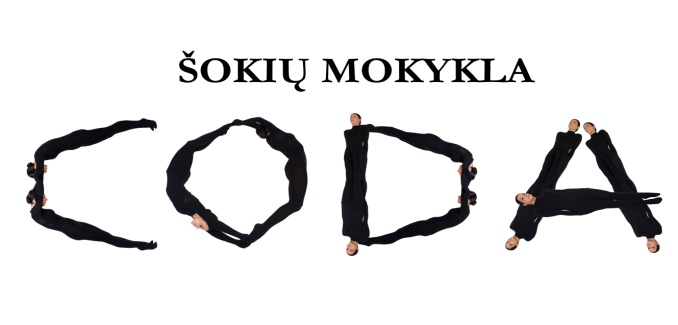 PARAIŠKA „CODA 2019“(paraišką pildyti kiekvienam šokiui atskirai)(paraišką pildyti didžiosiomis raidėmis)INFORMACIJA APIE ŠOKĮKOLEKTYVO PAVADINIMAS / SOLISTO VARDAS PAVARDĖVADOVAS (-AI)ŠOKIŲ KATEGORIJAPažymėti x, jei solistas šoka su puantaisAMŽIAUS GRUPĖŠOKIO PAVADINIMASMUZIKOS AUTORIUSŠOKIO TRUKMĖ (min., s)ŠOKĖJŲ SKAIČIUSTELEFONASEL. PAŠTASBENDRAS KONKURSE DALYVAUJANČIŲ KOLEKTYVO ŠOKĖJŲ SKAIČIUS (dėl dovanų ir diplomų kiekio. Pildyti vienoje paraiškoje)